Medienkommentar 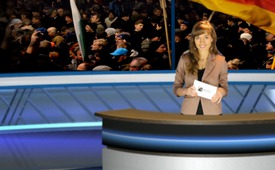 Wird die PEGIDA-Bewegung für andere Zwecke instrumentalisiert?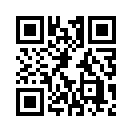 Kein anderes Thema spaltet die Gemüter zurzeit mehr, als die wöchentlichen Demonstrationen der sogenannten „Patriotische Europäer gegen die Islamisierung des Abendlandes“, kurz „Pegida“. Dabei haben die Demonstrationen jeweils montags in Dresden sehr klein begonnen. Am 20. Oktober 2014 betrug die Teilnehmerzahl erst 350. Laut Polizeiangaben wuchs diese kontinuierlich auf mehr als 25.000 am 12. Januar 2015 an. Gibt es etwa Ähnlichkeiten zu den Euromaidan-Demonstrationen in Kiew?Guten Abend, meine Damen und Herren, herzlich begrüße ich Sie aus dem Studio Dresden zu unserem heutigen Medienkommentar mit der Frage: „Wird die PEGIDA – Bewegung für andere Zwecke instrumentali-siert?“
Kein anderes Thema spaltet die Gemüter zurzeit mehr, als die wöchentlichen Demonstrationen der soge-nannten „Patriotischen Europäer gegen die Islamisierung des Abendlandes“, kurz „PEGIDA“. Dabei haben die Demonstrationen jeweils montags in Dresden sehr klein begonnen. Am 20. Oktober 2014 betrug die Teil-nehmerzahl erst 350. Laut Polizeiangaben wuchs diese kontinuierlich auf mehr als 25.000 am 12. Januar 2015 an. Die Veranstalter sprachen von 40.000 Teilnehmern. Inzwischen haben sich die Demonstrationen auf weitere Städte in Deutschland ausgeweitet. Sogar in andere Länder, wie z.B. Norwegen, Schweden, Ös-terreich, Belgien und der Schweiz, beginnt sich die PEGIDA-Bewegung auszuweiten. 
Einstweilen haben nun Gegendemonstrationen in verschiedenen Städten Deutschlands eingesetzt.  Dabei gehen die Schätzungen der Teilnehmerzahlen weit auseinander. „Spiegel –Online“ spricht von 100‘000 Ge-gendemonstranten bundesweit. In Leipzig sollen es 30.000 gewesen sein. In mehreren Städten kam es zu schweren linksextremen Ausschreitungen. So hat sich derzeit die Lage so zugespitz, dass die heutige PEGIDA-Demo vom 19.1. von den PEGIDA-Organisatoren abgesagt wurde. Es seien konkrete Anschlags-drohungen islamistischer Extremisten bekannt geworden. Auch die Polizei hier in Dresden hat deswegen für heute alle öffentlichen Kundgebungen verboten. In Presse und Politik sind die PEGIDA-Demonstrationen zum Dauerthema geworden. Dabei wird an den PEGIDA-Machern und –Demonstrierenden  kaum ein gutes Haar gelassen und unentwegt gegen sie aufgestachelt.<br /><br />

Wir von kla.tv haben diese Entwicklung verfolgt. Zuerst möchten wir heute auf Ähnlichkeiten zwischen den PEGIDA- und den Euromaidan-Demonstrationen in Kiew hinweisen. Danach halten wir 3 Punkte fest, die die PEGIDA-Bewegung betreffen.<br /><br />

Die Protestbewegung auf dem Majdan in Kiew war ursprünglich gegen die illegalen und korrupten Machen-schaften der Oligarchen gerichtet. Ein Oligarch ist „einer von wenigen Herrschenden“ im Land, der durch seinen Reichtum Macht zu seinem alleinigen Vorteil ausübt. Diese Oligarchen wurden für das große soziale Elend in der Ukraine verantwortlich gemacht. Bemerkenswerterweise waren es dann gerade diese verpönten Oligarchen, welche die Euromaidan-Demonstrationen zu ihren eigenen Gunsten nutzten: Mit den von ihnen kontrollierten Medien und Oppositionspolitikern stachelten sie das Volk gegen die Regierung Janukowitsch auf. Gleichzeitig wurde das Volk von dritten gewalttätigen Gruppierungen unterwandert, was schließlich zur Absetzung von Staatspräsident Janukowitsch führte. In mehreren Sendungen haben wir ausführlich darüber berichtet <a href=“ http://kla.tv/3930“>www.kla.tv/3930</a>. Wie Beispielweiße in der Sendung welches sie unten eingeblendet Link anschauen können. Das Resultat? Die Oligarchen besetzen alle wichtigen Ämter im Land, es wird mit unfassbarer Brutalität gegen Oppositionelle sowie unschuldige Zivilisten im Osten des Landes vorgegangen – das Volk ist gespalten mehr denn je. Mit diesem Blickwinkel möchten wir nun 3 Punk-te betrachten, welche die PEGIDA-Bewegung betreffen:<br /><br />


1. Es gilt sich vor Augen zu führen, gegen was genau die PEGIDA-Demonstrationen gerichtet, bzw. nicht gerichtet sind? Um diese Frage zu beantworten greifen wir auf das „POSITIONSPAPIER der PEGIDA“ zurück, das von den PEGIDA-Machern vertreten wird <a href=“ http://www.menschen-in-dresden.de/wp-content/uploads/2014/12/pegida-positionspapier.pdf“>http://www.menschen-in-dresden.de/wp-content/uploads/2014/12/pegida-positionspapier.pdf</a>. Dabei gilt es eine entscheidende Unterscheidung zu machen. So sei z.B. PEGIDA nicht gegen die Aufnahme von Kriegsflüchtlingen oder andere Ver-folgten, sondern gegen eine Toleranz-Politik gegenüber straffällig gewordenen Asylbewerbern und Mig-ranten. PEGIDA sei auch nicht gegen sexuelle Selbstbestimmung, sondern gegen, ich zitiere aus dem Positionspapier: „dieses wahnwitzige "Gender Mainstreaming", auch "Genderisierung" genannt, die na-hezu schon zwanghafte, politisch korrekte Geschlechtsneutralisierung unserer Sprache!“ Und zu guter Letzt, PEGIDA sei grundsätzlich weder gegen Moslems noch gegen den Islam, sondern gegen die Isla-misierung. Unter „Islamisierung“ ist eine Vorherrschaft des Islams gemeint, welche mit Zwang und Gewalt durchgesetzt werden soll. So sei PEGIDA gegen Radikalismus und das Zulassen von Parallelgesell-schaften oder -gerichten in unserer Mitte, wie z.B. das islamische Scharia-Gericht. 
Fazit: PEGIDA ist nicht gegen Menschen anderer Länder oder Religionen gerichtet, sondern gegen Machtmissbräuche, ob dies nun Asylanten betrifft, Religionen, hiesige Politiker oder sogar die Presse. Klagemauer.tv befürwortet den gewaltfreien Kampf gegen jegliche Machtmissbräuche. Wie sehr dabei die Gefahr einer Islamisierung zu gewichten ist, oder ob andere Gefahren weit mehr zu ge-wichten sind, sei dahingestellt.<br /><br />

2.  Wir heben hervor, wie nun die Medien und Politiker mit diesem Unbehagen der PEGIDA-Demonstranten gegen Machtmissbräuche vorgehen. Anstatt nämlich dieses Unbehagen ernst zu nehmen, das zum größten Teil gegen die Medien und Politiker selber gerichtet ist, wird nun erst Recht Öl ins Feuer gegos-sen. Anstatt von einer Anti-Islamisierungs-Bewegung spricht die Presse beinahe geschlossen von Anti-Islam-Demos. Anstatt das Unbehagen wegen Machtmissbrauchs aufzugreifen, schiebt sie den PEGIDA-Anhängern Fremdenfeindlichkeit und Rechtsextremismus in die Schuhe. Angela Merkel in ihrer Neu-jahrsansprache doppelte gleich nach und sagte allen, die auf solche (PEGIDA-) Demonstrationen gehen: ich zitiere: „Folgen Sie denen nicht, die dazu aufrufen! Denn zu oft sind Vorurteile, ist Kälte, ja, sogar Hass in deren Herzen!“ 
Fassen wir nun Punkt 2 mit anderen Worten zusammen: Die Opfer, welche die Machtmissbräuche an-zeigen, werden durch Medien und Politiker zu Tätern gemacht.<br /><br />

3.  Und abschließend stellt sich die Frage, was nun die Medien und Politiker mit ihrer Verunglimpfung der PEGIDA-Macher und –Demonstrierenden bezwecken möchten.  Auch ohne zu spekulieren, kann das an der Frucht  abgelesen werden: Die Menschen werden gegeneinander aufgewiegelt, die Gemüter gespal-ten, es wird zu Gegendemonstrationen aufgerufen, oder, wie ein Internetnutzer kommentiert, ich zitiere: „ es klingt wie ‚teile und herrsche‘“. Diese Redewendung, die aus dem lateinischem stammt, bedeutet, dass man ein Volk oder eine Gruppierung in Untergruppen aufspalten solle, damit sie leichter zu beherrschen bzw. zu besiegen sei. Denn es liegt in der Natur, dass jedes Volk und jede Gruppierung, die in sich uneins, bzw. zerstritten ist, leicht besiegt und für andere Zwecke missbraucht werden kann.<br /><br />


Meine Damen und Herren, könnte es nun sein, dass die PEGIDA – Bewegung von Medien und Politik gezielt missbraucht wird, um 1. Uneinigkeit und Zwietracht im Volk zu säen? Um 2. auf diese Weise jeden Wider-stand zu brechen? und 3. damit der Machtmissbrauch der Medien und Politik und der Drahtziehern dahinter uneingeschränkt fortschreiten und zum Ziel kommen kann? Diese Gefahr scheint derzeit noch grösser als einerseits die befürchtete Islamisierung oder anderseits die angeprangerte Fremdenfeindlichkeit.<br />
Verehrte Zuschauerinnen und Zuschauer helfen Sie mit diese Zusammenhänge an die Öffentlichkeit zu brin-gen, damit das Aufhetzen der Medien und Politik ein Ende nimmt und jede Uneinigkeit – und ein damit ver-bundener möglicher Bürgerkrieg auch in unseren Breitengraden – im Keim erstickt wird. Dies scheint beson-ders für Gruppierungen, existentiell welche sich gegen Machtmissbräuche und für den Frieden einsetzen. Einen guten Abend.von dd.Quellen:https://de.wikipedia.org/wiki/Patriotische_Europ%C3%A4er_gegen_die_Islamisierung_des_Abendlandes#Demonstrationen
http://jungefreiheit.de/politik/deutschland/2015/pegida-demonstration-mit-rekordbeteiligung/
http://www.spiegel.de/politik/deutschland/pegida-tausende-versammeln-sich-zu-gegendemonstrationen-a-1012628.html
http://www.srf.ch/news/international/pegida-sagt-demo-wegen-terror-drohung-ab
www.n-tv.de/ticker/Pegida-findet-Unterstuetzer-in-Belgien-article14322706.html
http://de.wikipedia.org/wiki/Oligarch
www.menschen-in-dresden.de/wp-content/uploads/2014/12/pegida-positionspapier.pdf
www.epochtimes.de/Pegida-redet-mit-Guenther-Jauch-Kathrin-Oertel-am-Sonntag-erstmals-in-ARD-Talk-a1214930.html
www.bundeskanzlerin.de/Content/DE/Podcast/2014/2014-12-31-Video-Podcast/links/download-PDF.pdf?__blob=publicationFile&v=4
https://de.wikipedia.org/wiki/Divide_et_impera
http://www.wissensmanufaktur.net/islamisierung-oder-us-amerikanisierungDas könnte Sie auch interessieren:#Pegida - PEGIDA eine "rechte Gefahr"? - www.kla.tv/Pegida

#Medienkommentar - www.kla.tv/MedienkommentareKla.TV – Die anderen Nachrichten ... frei – unabhängig – unzensiert ...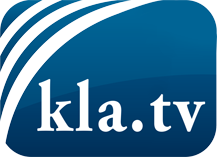 was die Medien nicht verschweigen sollten ...wenig Gehörtes vom Volk, für das Volk ...tägliche News ab 19:45 Uhr auf www.kla.tvDranbleiben lohnt sich!Kostenloses Abonnement mit wöchentlichen News per E-Mail erhalten Sie unter: www.kla.tv/aboSicherheitshinweis:Gegenstimmen werden leider immer weiter zensiert und unterdrückt. Solange wir nicht gemäß den Interessen und Ideologien der Systempresse berichten, müssen wir jederzeit damit rechnen, dass Vorwände gesucht werden, um Kla.TV zu sperren oder zu schaden.Vernetzen Sie sich darum heute noch internetunabhängig!
Klicken Sie hier: www.kla.tv/vernetzungLizenz:    Creative Commons-Lizenz mit Namensnennung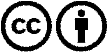 Verbreitung und Wiederaufbereitung ist mit Namensnennung erwünscht! Das Material darf jedoch nicht aus dem Kontext gerissen präsentiert werden. Mit öffentlichen Geldern (GEZ, Serafe, GIS, ...) finanzierte Institutionen ist die Verwendung ohne Rückfrage untersagt. Verstöße können strafrechtlich verfolgt werden.